Housing assistance agency—recurrent expenditure (depreciation and amortisation), total Australian currency N[N(9)]Exported from METEOR(AIHW's Metadata Online Registry)© Australian Institute of Health and Welfare 2024This product, excluding the AIHW logo, Commonwealth Coat of Arms and any material owned by a third party or protected by a trademark, has been released under a Creative Commons BY 4.0 (CC BY 4.0) licence. Excluded material owned by third parties may include, for example, design and layout, images obtained under licence from third parties and signatures. We have made all reasonable efforts to identify and label material owned by third parties.You may distribute, remix and build on this website’s material but must attribute the AIHW as the copyright holder, in line with our attribution policy. The full terms and conditions of this licence are available at https://creativecommons.org/licenses/by/4.0/.Enquiries relating to copyright should be addressed to info@aihw.gov.au.Enquiries or comments on the METEOR metadata or download should be directed to the METEOR team at meteor@aihw.gov.au.Housing assistance agency—recurrent expenditure (depreciation and amortisation), total Australian currency N[N(9)]Identifying and definitional attributesIdentifying and definitional attributesMetadata item type:Data ElementShort name:Recurrent expenditureSynonymous names:Recurrent expenditureMETEOR identifier:270462Registration status:Housing assistance, Superseded 10/02/2006Data element concept attributesData element concept attributesIdentifying and definitional attributesIdentifying and definitional attributesData element concept:Housing assistance agency—recurrent expenditure (depreciation and amortisation)METEOR identifier:269843Registration status:Housing assistance, Superseded 10/02/2006Definition:Total expenditure on depreciation and amortisation (Government finance statistics code 123).Context:To enable analysis of welfare expenditure at the national level.There is a considerable interest in expenditure data at the national level from many different potential users.This metadata item is based on relevant sections of the Australian Bureau of Statistics (ABS) Economic Type Framework (ETF) of the Government Finance Statistics (GFS) Classifications. They summarise the broad reporting requirements of the government sector for Public Finance Statistics. As part of the reporting requirements for Public Finance Statistics, governments need to obtain certain information from funded organisations.This metadata item is presented in the interests of facilitating reporting. The ETF is based on established accounting principles and specifies an operating statement, cash flow statement, reconciliation statement, supplementary statement, intra-unit transfers other than revaluations and accrued transactions, revaluations and other changes in the volume of assets and, a balance sheet.Object class:Housing assistance agencyProperty:Recurrent expenditureSource and reference attributesSource and reference attributesSubmitting organisation:Australian Institute of Health and Welfare
Origin:ABS: Government finance statistics 1998, Cat. No. 5514.0Value domain attributes Value domain attributes Identifying and definitional attributesIdentifying and definitional attributesValue domain:Total Australian currency N[N(9)]METEOR identifier:270772Registration status:Health, Standard 04/08/2016Housing assistance, Standard 01/03/2005Definition:Total number of Australian dollars.Representational attributesRepresentational attributesRepresentational attributesRepresentation class:TotalTotalData type:CurrencyCurrencyFormat:N[N(9)]N[N(9)]Maximum character length:1010Unit of measure:Australian currency (AU$)Australian currency (AU$)Data element attributes Data element attributes Collection and usage attributesCollection and usage attributesCollection methods:The Government Finance Statistics (GFS) classifications requires measurement on an accrual accounting basis rather than on a cash accounting basis.Expenditure is usually measured for an accounting period, typically a financial year (1 July to 30 June the following year).Source and reference attributesSource and reference attributesSubmitting organisation:Australian Institute of Health and Welfare
Relational attributesRelational attributesRelated metadata references:Has been superseded by Housing assistance agency—recurrent expenditure (depreciation and amortisation), total Australian currency N[N(9)]       Housing assistance, Retired 01/05/2013
Is re-engineered from  Recurrent expenditure, version 1, DE, NHADD, NHDAMG,  Superseded 01/03/2005.pdf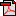  (18.7 KB)       No registration status